Об отмене постановлений администрации г. Канскаот 30.10.2012 № 1672, от 17.06.2013 № 799, от 21.04.2014 № 567В целях приведения правовых актов администрации города Канска в соответствие с действующим законодательством, на основании Федерального закона от 23.06.2014 № 171-ФЗ «О внесении изменений в Земельный кодекс Российской Федерации и отдельные законодательные акты Российской Федерации», руководствуясь статьями 30, 35 Устава города Канска, ПОСТАНОВЛЯЮ:1. Отменить: 1.1. Постановление администрации г. Канска от 30.10.2012 № 1672 «Об утверждении Положения о порядке предоставления земельных участков для целей, не связанных со строительством»;1.2. Постановление администрации г. Канска от 17.06.2013 № 799 «О внесении изменений в Постановление от 30.10.2012 № 1672»;1.3. Постановление администрации г. Канска Красноярского края от 21.04.2014 № 567 «О внесении изменений в Постановление администрации г. Канска от 30.10.2012 № 1672».2. Ведущему специалисту отдела культуры администрации г. Канска (Назарова А.В.) разместить настоящее постановление на официальном сайте администрации города Канска в сети интернет и опубликовать в газете «Официальный Канск».3. Контроль за выполнением настоящего Постановления возложить на управление архитектуры, строительства и инвестиций администрации города Канска. 4. Постановление вступает в силу со дня официального опубликования.Глава города Канска                                                                                      Н.Н. Качан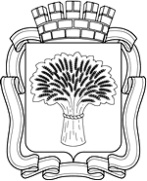 Российская ФедерацияАдминистрация города Канска
Красноярского краяПОСТАНОВЛЕНИЕРоссийская ФедерацияАдминистрация города Канска
Красноярского краяПОСТАНОВЛЕНИЕРоссийская ФедерацияАдминистрация города Канска
Красноярского краяПОСТАНОВЛЕНИЕРоссийская ФедерацияАдминистрация города Канска
Красноярского краяПОСТАНОВЛЕНИЕ   08.12.2015 г.№1810